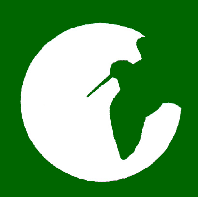 Working with People for Nature – Working with Nature for PeoplePond Dipping & Wild Flower WalkChildren and Water is a great combination for fun.  However, we do need to make sure the younger members of the walk have the necessary nets and trays so an idea of how many are coming is essential.  Please telephone 01434 673388/673245 or email pat.wilson28@outlook.com or jjewitt245@btinternet.com with numbers.Starts at Ladycross Quarry gates at 1 p.m. on Sunday June 9th 2019The circular walk is approximately 1 mile, you will need appropriate footwear and clothing.  At the moment the route is not pushchair or wheelchair friendly – but we are working to address this.£5 per person – accompanied children under 12 years free.Sorry no dogs on this walkTake photographs for an exciting new class at the 2019 Slaley Show ‘Countryside Classes’ sectionAll proceeds towards new facilities at the Nature Reserve